Weaver Valley CC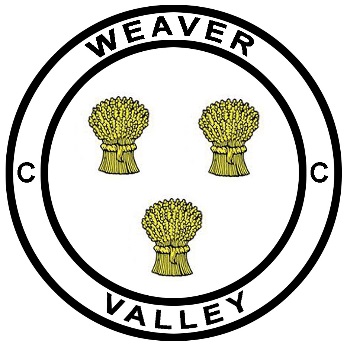 J9/7 – ‘Cat and Fiddle’Hill ClimbSunday 16th September 2018 at 10:05Promoted for and on behalf of Cycling Time Trials under their Rules and RegulationsEvent Secretary:	Alistair Stanway, 44 Moss Road, Winnington, Northwich, Cheshire, CW8 4BJ	Phone: 01606 77297 or 07590 578114	Email: alistair_stanway@yahoo.co.ukTimekeepers:	Jimmy Williams & Graham LawrenceHeadquarters:	The King’s School, Fence Avenue, Macclesfield, SK10 1LSCourse J9/7:	Start on the A537 (Buxton Road) at lamppost #30, approx 50 yards after Cottage Lane.  Proceed along A537 to finish at the Cat and Fiddle Pub.  (approx 6.5 miles)Welcome to the 2018 Cat and Fiddle Hill Climb event, promoted by WVCC.The Hill Climb event first ran in 1998 and has been proud to host the National Hill Climb Championships in 2002.THANK YOU FOR SUPPORTING OUR EVENT!We welcome all riders of all standards, to our event. Refreshments will be available at the HQ after the event.HAVE A GREAT EVENT, RIDE SAFE AND SEE YOU AT HQ!Event Records:Senior: 	2013 	Tejvan Pettinger 	18:16.8Ladies: 	2015	Dame Sarah Storey	21:50.0Vets: 	2008 	Chris Myhill 	19:50.0
Vets 50+ 	2015 	Paul Robinson	20:58.2Vets 60+: 	2013 	Peter Greenwood 	20:26.8Juniors: 	2004 	Adam Kenway 	19:50.4
Team: 	2013 	Buxton CC 	59:39.2Admin:AS WITH ANY EVENT – IF YOU WILL NOT BE STARTING, PLEASE LET THE ORGANISER KNOW AS SOON AS POSSIBLE.Refreshments will be available at the headquarters.  Changing facilities, including showers, are available at the headquartersNumbers and signing on will be at the HQ from around 08:45. The HQ will open at 8:00am.Please remember to return your number at the end of the event.Course Etiquette: No parking at the start.Avoid the use of “U” turns. Any competitor infringing traffic regulations will be liable to disqualification and may be reported to the District Committee for further disciplinary action.After passing the finish continue for 300m to an unclassified road on the left where it will be safer to stop to turn round.No parking at the Cat & Fiddle car park. We do not have explicit permission to park here, and if you choose to do so, it is entirely at your own risk.Riders must exercise care at all times.Observers will be present at the event.Do not disturb or obstruct the timekeeper at the finish.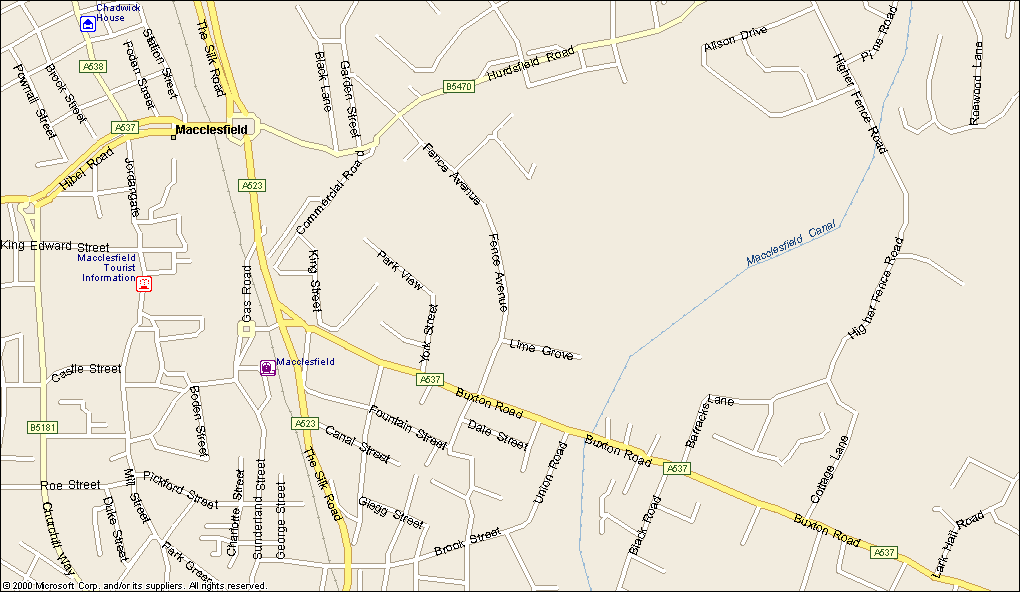 Due to the nature of the weather that can occur on the Cat n Fiddle road, I would STRONGLY advise you to use a rear light during the event.Prize List:1st2nd3rd “One rider – One prize” except team awardFastest man£30£25£15“One rider – One prize” except team awardFastest lady£30“One rider – One prize” except team awardVet (40-49)£20£10“One rider – One prize” except team awardVet (50+)£20£10“One rider – One prize” except team awardVet (60+)£20£10“One rider – One prize” except team award“One rider – One prize” except team awardTeam£15 each£10 eachTeam Prize – Max of one per clubTeam Prize – Max of one per clubNoRiderRiderClubCategoryAgeStart Time5CarolRobsonWeaver Valley CCL5110:05:006RebeccaRichardsonHafren CCL3210:06:007ChelseaMccloskey-lambertManchester Wheelers L3010:07:0010DanRobsonWeaver Valley CCV50+5110:10:0011AndyAshurstManchester Wheelers V50+5310:11:0012JosephMolyneauxLeek Cyclists' ClubS2510:12:0013DanRobinsonManchester Wheelers S3310:13:0014Tony PerrinStone Wheelers CCV50+5710:14:0015KrisBowditchLyme Racing ClubV4310:15:0016DavidFellowsSolihull CCS2510:16:0017BhimaBowdenMacclesfield WheelersS3010:17:0018AndrewNewbyVeloviewerS3410:18:0019MichaelStanleyNorth Wirral VeloV50+5710:19:0020David Scott3C Payment SportsS2710:20:0021DavidCartlidgeLyme Racing ClubV60+7710:21:0022PaulTargettHolcombe HarriersV50+5310:22:0023LiamAbbottsAudlem Cycling ClubEspoir1910:23:0024StevenHazeldineStone Wheelers CCV50+5210:24:0025SamClarkBuxton CC/Sett Valley CyclesS3810:25:0026ChrisLoxleyNorth Cheshire ClarionV4810:26:0027JamesRussellMacclesfield WheelersV50+5610:27:0028MatthewKingTeam PB PerformanceS2210:28:0029ChrisWilcoxLyme Racing ClubV50+5510:29:0030TobyJarvisTeam PB PerformanceS2510:30:0031Paul JenningsLyme Racing ClubV60+7110:31:0032PaulStupplesSt Helens TriV50+5110:32:0033GavinMccloskey-lambertManchester Wheelers S3010:33:0034AndrewGraceCrewe Clarion WhsV60+6210:34:0035LeeBaldwinVCUK Velochampion Racing TeamS3610:35:0036TomPilcherRapha Cycling ClubS3410:36:0037ArneBeswickBuxton CC/Sett Valley CyclesS2610:37:0038George Pickering Cyclesport International RTEspoir2210:38:0039RichardBurtSolihull CCV60+6410:39:0040Chris Edmondson Velotik Racing TeamV4210:40:0041GavinLynchGlossop Kinder Velo Cycling ClubV4010:41:0042MichaelWilkinsonNorth Notts Olympic CCV50+5910:42:0043DavidPrinceCrewe Clarion WhsV60+7110:43:0044Chris McleanYstwyth CCS2910:44:0045JonWhitePro Vision Cycle Clothing S3510:45:0046JakeDooleyCongleton CCEsp2110:46:0047TonyCopeLeek Cyclists' ClubV4510:47:0048MartinPhillipsTeam PB PerformanceEspoir2110:48:0049DarrenRiderTeam PB PerformanceJun1710:49:0050LeonWrightRace HubS3610:50:0051JohnFlynnFrodsham WheelersV60+6310:51:0052RichardBowditchLyme Racing ClubV60+6610:52:0053MarcusAbbottsAudlem Cycling ClubV50+5210:53:0054MartinByrneAllterrain  road clubV50+5110:54:0055BenNorburyCongleton CCS3410:55:0056DanielO'donnellMacclesfield WheelersS3910:56:0057MarkPillingMacclesfield WheelersS3410:57:0058BarrieWhittakerLyme Racing ClubV60+6110:58:0059SteveMcquadeCrewe Clarion WhsV50+5310:59:0060AdamKenwayVITUS PRO CYCLINGS3111:00:00